ZOOMオンラインで開催ピア・カウンセリングのご案内自立への第一歩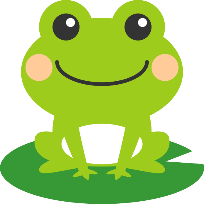 パワフルな私を再発見！？「自立生活センターリングリング」は、地域で自立生活をしている障害者が運営する団体です。障害の種別を問わず、様々なサービスを提供し、自立生活のサポートをしています。　この春から、リングリングでは「ピア・カウンセリング」を開催します。ピアカウンセリングは、障害がある自己を深くみつめ、仲間同士で支え合う事により、自己信頼を取り戻していく障害を持つ人のためのカウンセリングです。人の話をよく聴く、自分の気持ちをよく感じる。これがピア・カウンセリングの基本です。これを繰り返しながら、講座をすすめていきます。障害をもつみなさんのご参加お待ちしています。●日程　2024年4月20日（土） 6月15日（土）8月17日（土）10月19日（土）12月21日（土）　　　　　　2025年　　　　　　　　  2月15日（土） 4月19日（土） 6月21日（土） 8月16日（土）（予定は変更する場合があります。できるだけ全日程参加できる方）●時間　１４：００～１７：００　　ZOOM開催●参加資格　障害をもっている、ピア・カウンセリングに興味のある関西圏内の方。（神戸に通える人優先）障害の種別は問いません。初心者の方も安心して参加できます。　　　　　　ＺＯＯＭの環境をお持ちの方●定員　各20名（定員を超えた場合は選考。選考結果は締切り日以降にお知らせします）●ピアカウンセラー　高橋愛実（自立生活センター星空）・中尾悦子・寺田さち子●参加費　1回￥300×参加した回数※振込先は後日お知らせします。●申込方法　Googleフォームよりお申し込みください。参加お申し込み　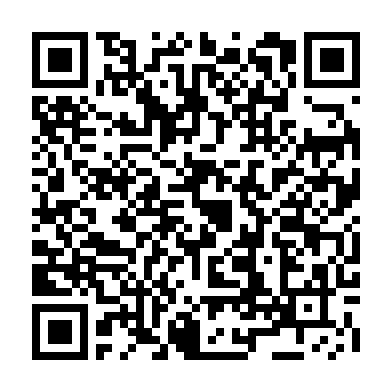 https://docs.google.com/forms/d/e/1FAIpQLScBcxD3bMNFzwcCY8RMRcUQKNKXcCb19E06-veWxeg45cuJqQ/viewform?usp=sf_link 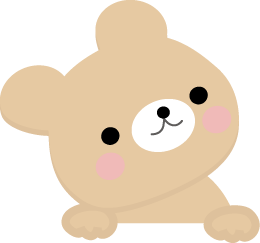 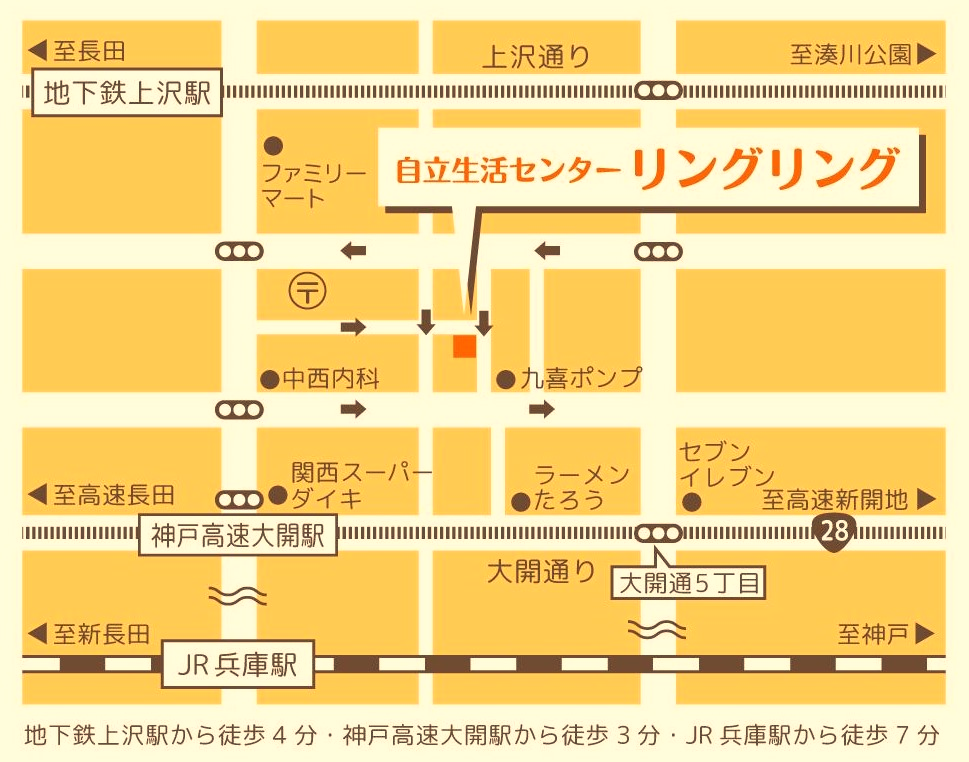 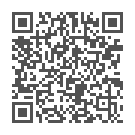 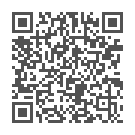 